Priloga J Pravilnika o izvajanjustreljanj z orožjem v ZSČ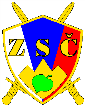   OBČINSKO ZDRUŽENJESLOVENSKIH ČASTNIKOV           XXXXXXXXXXŠtevilka:  Dne:      POROČILO VODJE STRELJANJAo izvedenem streljanjudne ________________Priloge: (po potrebi)1.           Vodja streljanja            Ime Priimek                                    (podpis)Vrsta strelske aktivnosti:a. strelsko urjenjeb. strelski treninga. strelsko urjenjeb. strelski treningČas izvedbe:Začetek:                        - Konec:Začetek:                        - Konec:Kraj izvedbe:Strelišče:Strelišče:Število udeležencev:Rezultati streljanja:V prilogiV prilogiPred streljanjem opravljen OURO:a.  DA   -   Izvajalec:                             Št. Udeležencev:b.  Ni bilo potrebea.  DA   -   Izvajalec:                             Št. Udeležencev:b.  Ni bilo potrebePred streljanjem opravljen OURO:a.  DA   -   Izvajalec:                             Št. Udeležencev:b.  NE      Razlog:a.  DA   -   Izvajalec:                             Št. Udeležencev:b.  NE      Razlog:Strelivo za izvedbo streljanja:Vrsta in kaliber:                  Načrtovano:         Porabljeno:Vrsta in kaliber:                  Načrtovano:         Porabljeno:Vrsta in kaliber:                  Načrtovano:         Porabljeno:Vrsta in kaliber:                  Načrtovano:         Porabljeno:Vrsta in kaliber:                  Načrtovano:         Porabljeno:Vrsta in kaliber:                  Načrtovano:         Porabljeno:Vrsta in kaliber:                  Načrtovano:         Porabljeno:Vrsta in kaliber:                  Načrtovano:         Porabljeno:Orožje za izvedbo streljanja:Vrsta orožja:a. Lastno  - količina:b. Izposojeno od SV  - količina:c. Izposojeno od drugega subjekta:     Subjekt:                              Količina:Vrsta orožja:a. Lastno  - količina:b. Izposojeno od SV  - količina:c. Izposojeno od drugega subjekta:     Subjekt:                              Količina:Dostava prevzem in vrnitev orožja SV in streliva:Po načrtu – dogovoru       DA           NEČe NE, navedite probleme – pomanjkljivosti:Po načrtu – dogovoru       DA           NEČe NE, navedite probleme – pomanjkljivosti:Kratko opažanje o izvedbi streljanja:Izredni dogodek:NE            DAOpis:NE            DAOpis:Povzročena škoda:Dnevnik streljanja se je med streljanjem vodil in je zaključen:Dnevnik streljanja se je med streljanjem vodil in je zaključen:DA            NEČe NE, navedite razlog: